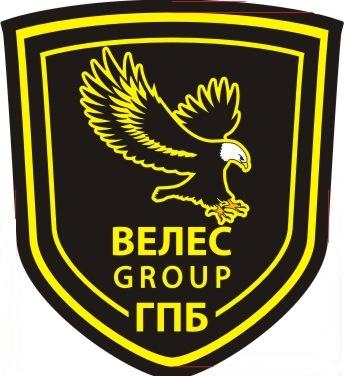 Группа Предприятий Безопасности
 «ВЕЛЕС GROUP»Общество с ограниченной ответственностью 
«Частное охранное предприятие «Велес Ле Гранд»ООО «ЧОП «Велес Ле Гранд» лицензия №8086 от 28.10.2009г. выдана ГУ РОСГВАРДИИ по городу Москве.129344, г. Москва, ул. Искры, д.31, корпус 1, ОГРН 1097746550406, ИНН 7716648557, КПП 771601001Коммерческое предложениена оказание услуг физической охраны объектов Заказчика Информация о партнереОбщество с ограниченной ответственностью «Частное охранное предприятие «Велес Ле Гранд» входит в состав группы предприятий безопасности «Велес Group». В состав группы предприятий безопасности «Велес Group» входят такие охранные предприятия как ООО «ЧОП «Велес Ле Гранд», ООО «ЧОП «Велес Элит», ООО «ЧОП «Велес-Запад», ООО «ЧОП «Барс» и ООО «ЧОП «Барс-Плюс». Предприятия безопасности работают на рынке охранных услуг Москвы и Московской области, Санкт-Петербурга и Ленинградской области, Воронежа и Воронежской области с октября 2009 года. За время работы мы накопили большой практический опыт по организации охраны объектов различного назначения. На сегодняшний день нашими клиентами являются как крупные компании, так и предприятия малого и среднего бизнеса. Основные задачиОбеспечение комплексной безопасности различных объектов, таких как производственные, складские помещения, в том числе и режимные объекте, офисные, торговые центры, строительные объекты, коттеджные поселки, автосалоны, развлекательные центры, издательские дома и т. д. Основные принципы работы- Высокое качество охранных услуг.- Индивидуальный подход к каждому клиенту.- Полное соблюдение конфиденциальности дел клиентов.- Высокий уровень профессионализма.Юридические аспекты бизнесаОбщество с ограниченной ответственностью «Частное охранное предприятие «Велес Ле Гранд» предоставляет охранные услуги на основании лицензии № 8086 от 28 октября 2009 г., срок действия до 28.10.2024 г., выданной ГУ РОСГВАРДИИ по городу Москве.Основные направления деятельности ООО «ЧОП «Велес Ле Гранд»Охрана объектов - охрана офисов, охрана банков, охрана складов, охрана торговых центров, охрана бизнес-центров, охрана ресторанов, охрана строительных объектов, охрана промышленных предприятий, охрана коттеджей и дачных поселков, охрана производственных предприятий, охрана автостоянок, управление безопасностью.Предложение по организации обеспечения охраны и соблюдению установленного порядка на Объекте Основными задачами по охране объекта являются:- осуществление контроля пропуска на территорию и в здание объекта;- обеспечение сохранности имущества объекта;- содействие по поддержанию внутреннего и общественного порядка на объекте;- обеспечение антитеррористической защищенности объекта;- соблюдение на объекте правил пожарной безопасности.Организацию охраны объекта определяют:-Требования Закона «О частной детективной и охранной деятельности РФ»-Требования Закона «Об оружии»-Положения Уголовного и Административного Кодекса РФ-Инструкции, приказы и расположение Директора ООО «ЧОП «Велес Ле Гранд», его заместителей, руководителя объекта. С целью контроля и администрирования деятельности сотрудников охраны на объекте, руководством группы предприятий безопасности назначается ответственный сотрудник из числа административного персонала.Так же ООО «ЧОП «Велес Ле Гранд» бесплатно окажет профессиональное проведение аудита безопасности объекта и консультационное сопровождение (всесторонне изучение защищенности объекта, которое позволит выявить уязвимые места и принять оптимальные меры его защиты, консультирование по вопросам безопасности до и после оказания охранных услуг)Более подробную информацию Вы можете получить на сайте компании http://veles-security.ru, либо связавшись с нашими менеджерами по телефону 8 (495) 543-94-96.С уважением, Генеральный директорООО «ЧОП «Велес Ле Гранд»                                                                      Лозинский В.В.Информация о партнереОбщество с ограниченной ответственностью «Частное охранное предприятие «Велес Элит» входит в состав группы предприятий безопасности «Велес Group». В состав группы предприятий безопасности «Велес Group» входят такие охранные предприятия как ООО «ЧОП «Велес Ле Гранд», ООО «ЧОП «Велес Ле Гранд», ООО «ЧОП «Велес-Запад», ООО «ЧОП «Барс» и ООО «ЧОП «Барс-Плюс». Предприятия безопасности работают на рынке охранных услуг Москвы и Московской области, Санкт-Петербурга и Ленинградской области, Воронежа и Воронежской области, в г. Тюмень, в Республике Саха (Якутия) с июля 2007 года. За время работы мы накопили большой практический опыт по организации охраны объектов различного назначения. На сегодняшний день нашими клиентами являются как крупные компании, так и предприятия малого и среднего бизнеса. Основные задачиОбеспечение комплексной безопасности различных объектов, таких как производственные, складские помещения, в том числе и режимные объекте, офисные, торговые центры, строительные объекты, коттеджные поселки, автосалоны, развлекательные центры, издательские дома и т. д. Основные принципы работы- Высокое качество охранных услуг.- Индивидуальный подход к каждому клиенту.- Полное соблюдение конфиденциальности дел клиентов.- Высокий уровень профессионализма.Юридические аспекты бизнесаОбщество с ограниченной ответственностью «Частное охранное предприятие «Велес Элит» предоставляет охранные услуги на основании лицензии № 9390 от 25 декабря 2012 г., срок действия до 25.12.2022 г., выданной ГУ РОСГВАРДИИ по городу Москве.Основные направления деятельности ООО «ЧОП «Велес Элит»Охрана объектов - охрана офисов, охрана банков, охрана складов, охрана торговых центров, охрана бизнес-центров, охрана ресторанов, охрана строительных объектов, охрана промышленных предприятий, охрана коттеджей и дачных поселков, охрана производственных предприятий, охрана автостоянок, управление безопасностью.Предложение по организации обеспечения охраны и соблюдению установленного порядка на Объекте Основными задачами по охране объекта являются:- осуществление контроля пропуска на территорию и в здание объекта;- обеспечение сохранности имущества объекта;- содействие по поддержанию внутреннего и общественного порядка на объекте;- обеспечение антитеррористической защищенности объекта;- соблюдение на объекте правил пожарной безопасности.Организацию охраны объекта определяют:-Требования Закона «О частной детективной и охранной деятельности РФ»-Требования Закона «Об оружии»-Положения Уголовного и Административного Кодекса РФ-Инструкции, приказы и расположение Директора ООО «ЧОП «Велес Элит», его заместителей, руководителя объекта. Страхование ответственностиНаша ответственность за причинение вреда при осуществлении деятельности застрахована в СПАО «РЕСО-Гарантия» на сумму 5 000 000,00 рублей.